SECTION I - IDENTIFICATIONPRODUCT NAME:  Red-E-GreazPRODUCT CODE:  1714PRODUCT USE:  High Pressure, Non-Melt Red GreaseCOMPANY NAME:  Banner Labs, Inc.COMPANY ADDRESS:  P O BOX 41388 HOUSTON, TX 77241COMPANY PHONE:  713-896-8778EMERGENCY PHONE: 800-880-0015SECTION II – HAZARDS IDENTIFICATIONCLASSIFICATION:  Flammable Aerosol: Category 1Liquefied GasSkin Irritant: Category 2Eye Irritant: Category 2bCarcinogenicity: Category 2Specific Target Organ Toxicity (Single Exposure): Category 3Aspiration Hazard: Category 1HAZARD STATEMENT(S):  DANGER: Extremely Flammable Aerosol Contains gas under pressure: May explode if heated.   Causes skin and eye irritation.   Suspected of causing cancer.   May cause drowsiness and dizziness.   May be fatal if swallowed and enters airways.This product contains the following percentage of chemicals of unknown toxicity:  28%PRECAUTIONARY STATEMENTS:  Keep away from heat, sparks, open flames, and hot surfaces. -No smoking.  Do not spray on an open flame or other ignition source.  Pressurized container: Do not pierce or burn, even after use.  Protect from sunlight.  Do not expose to temperatures exceeding 50C/122F.  Store in a well-ventilated place.  Wash hands thoroughly after handling.  Wear protective gloves.  Avoid breathing fumes, vapors, and spray.  If on skin: Wash with plenty of water.  If skin irritation occurs:Get medical attention.  Take off contaminated clothing and wash before reuse.  If in eyes: Rinse cautiously with water for several minutes.  Remove contact lenses, if present and easy to do.  Continue rinsing.  If eye irritation persists: Get medical attention.  If swallowed: Immediately call a poison center or doctor.  Do NOT induce vomiting.  If inhaled: Remove person to fresh air and keep comfortable for breathing.  Call a poison center or doctor if you feel unwell.  Obtain special instructions before use.  Do not handle until all safety precautions have been read and understood.  If exposed or concerned: Get medical advice or attention. Store locked up.  Dispose of contents and container in accordance with local, state, and national regulations.SYMBOL: 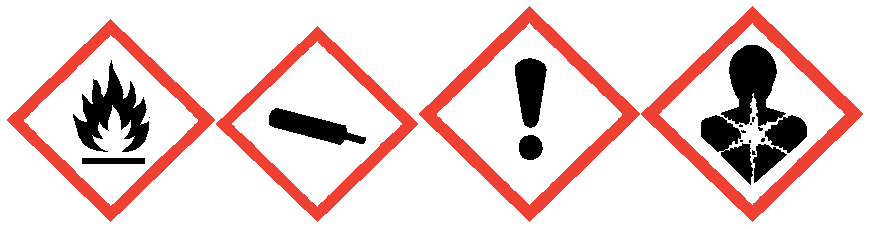 HAZARDS NOT OTHERWISE CLASSIFIED: N/ASECTION III – COMPOSITION/INFORMATION ON INGREDIENTSSECTION IV - FIRST AID MEASURESEYES:  If in eyes: Rinse cautiously with water for several minutes.  Remove contact lenses, if present and easy to do.  Continue rinsing.If eye irritation persists: Get medical advice or attention.INGESTION:    Seek medical attention immediately, rinse mouth out with water, drink 2 glasses of water, and induce vomiting immediately as directed by medical personnel.INHALATION:  Move to fresh air. If breathing is difficult or unconscious, administer oxygen. If not breathing administer artificial respiration. Seek medical attention if irritation persists.SKIN:  If on skin: Wash with plenty of water.  If skin irritation occurs: get medical attention.ACUTE HEALTH HAZARDS:  Eyes: redness, tearing, blurred visionSkin: defatting and dermatitisInhalation: Anesthetic, irritation, Central Nervous System depressionOral: abdominal irritation, nausea, vomiting, diarrhea, aspiration riskCHRONIC HEALTH HAZARDS:  Possible cancer causing agent and overexposure may also include damage to kidneys, liver, dizziness, headache, nausea, mental confusion, visual disturbances, dermatitis, lungs, blood, or central nervous system.NOTE TO PHYSICIAN:  Do not administer adrenaline or epinephrine to a victim of chlorinated solvent poisoning.  This product contains ingredients that may be anticipated to be a carcinogen.SECTION V – FIRE-FIGHTING MEASURESEXTINGUISHING MEDIA:  Dry chemical, foam, or Carbon Dioxide (CO2).UNSUITABLE EXTINGUISHING MEDIA:  Water spray/stream.SPECIAL FIRE FIGHTING PROCEDURES:  Wear full protective clothing and NIOSH approved SCBA with full facepiece operated in positive pressure or pressure demand.  Use water mist to keep material cool in fire situations.UNUSUAL FIRE AND EXPLOSION HAZARDS:  Keep away from sparks, open flames, and hot surfaces.  No smoking.  Do not spray on an open flame or other ignition source.HAZARDOUS COMBUSTION PRODUCTS:  Oxides of carbon, hydrogen chloride gas, and Phosgene under forced combustion.SECTION VI – ACCIDENTAL RELEASE MEASURESPERSONAL PROTECTIVE EQUIPMENT:  Refer to section VIII for proper Personal Protective Equipment.SPILL:  Remove sources of ignition such as pilot lights. Material is heavier than air and can settle in low lying areas in flammable concentrations, ventilate area.  Product will undergo rapid evaporation.  Use absorbent on spill sweep to clean.  Small releases may be wiped up with wiping material. Dispose in accordance with local, state and federal laws.WASTE DISPOSAL:  Dispose of in accordance with federal, state, and local regulations.RCRA STATUS:  Waste solvent likely considered U210 (Tetrachloroethylene) under RCRA, however product should be fully characterized prior to disposal (40 CFR 261).SECTION VII – HANDLING AND STORAGEHANDLING AND STORAGE:  Pressurized container: Do not pierce or burn, even after use.  Store locked up.   Protect from sunlight.Store in a well ventilated place.  Do not expose to temperatures exceeding 50°C/122°F.   Store locked up.OTHER PRECAUTIONS:  Use gloves, lab coat or apron, splash goggles, and use a vapor respirator approved/certified respirator or equivalent when ventilation is not adequate.INCOMPATIBILITY:  Strong acids, strong alkalis, strong oxidizing agents, chemically active metals, such as aluminum, barium, lithium, sodium, magnesium, potassium,  titanium, beryllium, concentrated nitric acid some plastics, rubbers, and coatings.SECTION VIII – EXPOSURE CONTROLS/PERSONAL PROTECTIONENGINEERING CONTROLS / VENTILATION:  Use only outdoors or in a well-ventilated area.RESPIRATORY PROTECTION:  If exposure levels are exceeded then organic vapor cartridge respirator or SCBA will be needed.PERSONAL PROTECTIVE EQUIPMENT:  Safety glasses and chemical resistant glovesADDITIONAL MEASURES:  Obtain special instructions before use.  Do not handle until all safety precautions have been read and understood.SECTION IX - PHYSICAL AND CHEMICAL PROPERTIESAPPEARANCE:  Red Viscous SprayODOR:  Petroleum odor ODOR THRESHOLD:  N/D BOILING POINT:  N/D FREEZING POINT:  N/DFLAMMABILITY:  Extremely Flammable AerosolFLASH POINT:  N/DAUTOIGNITION TEMPERATURE: N/D LOWER FLAMMABILITY LIMIT:  N/D UPPER FLAMMABILITY LIMIT:  N/D VAPOR PRESSURE (mm Hg):  N/A VAPOR DENSITY (AIR=1):  N/A EVAPORATION RATE:  N/DSPECIFIC GRAVITY (H2O=1):  0.93pH:  N/ASOLIDS (%):  28%SOLUBILITY IN WATER:  0%PARTITION COEFFICIENT: n-OCTANOL/WATER (KOW): N/DVOLATILITY INCLUDING WATER (%):  70.5% VOLATILE ORGANIC COMPOUNDS (VOC):  48% DIELECTRIC STRENGTH (Volts):  N/D DECOMPOSITION TEMPERATURE:  N/D VISCOSITY:  N/DSECTION X – STABILITY AND REACTIVITY DATAREACTIVITY: Chemically active metals and bases.CHEMICAL STABILITY:  StableCONDITIONS TO AVOID:  Temperatures greater than 122°F and sources of ignition.INCOMPATIBILITY:  Strong acids, strong alkalis, strong oxidizing agents, chemically active metals, such as aluminum, barium, lithium, sodium, magnesium, potassium,  titanium, beryllium, concentrated nitric acid some plastics, rubbers, and coatings.HAZARDOUS DECOMPOSITION OR BY-PRODUCT:  Oxides of carbon, Hydrogen Chloride gas, and Phosgene.POSSIBLE HAZARDOUS REACTIONS:  None KnownSECTION XI – TOXICOLOGICAL INFORMATIONTOXICOLOGICAL INFORMATION:  Tetrachloroethylene (127-18-4) LD50 (Oral, Rat) 2629 mg/kg;  LD50 (Dermal, Rabbit) > 3228 mg/kg; LD50 (IPR, Mouse) 4700 mg/kg; LC50 (Inhalation, Mouse, 4hr) 5200 ppm; LC50 (Inhalation, Rat, 8hr) 34200 mg/m3ROUTES OF ENTRY:  Eyes, Ingestion, Inhalation, SkinEYES:  Strong Irritation likely, redness, visual disturbance, and pain.  May cause eye damageINGESTION:  Nausea, vomiting, headaches, abdominal pain, diarrhea, dizziness, tremor, drowsiness,  pulmonary edemas, absorption through the gastrointestinal tract may produce symptoms of CNS depression ranging from unconsciousness to death.INHALATION:  Irritation to respiratory tract, dizziness, headache, nausea, depression of central nervous system, prolonged exposure may cause unconsciousness, heart effects, liver effects, kidney effects, and death.SKIN:  Irritation likely, redness and pain.  May cause localized defatting, blistering with prolonged skin contact.  May be absorbed through the skin.MEDICAL CONDITION AGGRAVATED:  Excessive exposure will aggravate pre-existing disorders of eyes, skin, respiratory, liver, kidney, cardiovascular system, pulmonary illnesses, or central nervous system.ACUTE HEALTH HAZARDS:  Eyes: redness, tearing, blurred visionSkin: defatting and dermatitisInhalation: Anesthetic, irritation, Central Nervous System depressionOral: abdominal irritation, nausea, vomiting, diarrhea, aspiration riskCHRONIC HEALTH HAZARDS:  Possible cancer causing agent and overexposure may also include damage to kidneys, liver, dizziness, headache, nausea, mental confusion, visual disturbances, dermatitis, lungs, blood, or central nervous system.CARCINOGENICITY:    OSHA: Yes    ACGIH: A3 - Animal Carcinogen   NTP: 2 - AnticipatedIARC: 2A - Probable   OTHER:  CA Prop 65SECTION XII – ECOLOGICAL INFORMATIONECOLOGICAL INFORMATION:  Tetrachloroethylene - 127-18-4 - Ecotoxicity in water (LC50): 18.4 mg/l 96 hours [Fish (Fatthead Minnow)]. 18 mg/l 48 hours [Daphnia (daphnia)]. 5 mg/l 96 hours [Fish (Rainbow Trout)]. 13 mg/l 96 hours [Fish (Bluegill sunfish)].BIODEGRADABILITY:  Component or components of this product are not biodegradable.BIOACCUMULATION:  This product is not expected to bioaccumulate.SOIL MOBILITY:  This product is mobile in soil.OTHER ECOLOGICAL HAZARDS:  This material is toxic to aquatic life.SECTION XIII – DISPOSAL CONSIDERATIONSWASTE DISPOSAL:  Dispose of in accordance with federal, state, and local regulations.RCRA STATUS:  Waste solvent likely considered U210 (Tetrachloroethylene) under RCRA, however product should be fully characterized prior to disposal (40 CFR 261).SECTION XIV - TRANSPORTATION INFORMATIONPROPER SHIPPING NAME:  Aerosols, Ltd. Qty.HAZARD CLASS/DIVISION: 2.1 (6.1)UN/NA NUMBER:                     UN 1950PACKAGING GROUP:            N/AAIR SHIPMENTPROPER SHIPPING NAME:  Forbidden by USDOT RegulationsHAZARD CLASS/DIVISION: N/AUN/NA NUMBER:                     N/ASHIPPING BY WATER: VESSEL (IMO/IMDG)PROPER SHIPPING NAME:  Aerosols, Ltd. Qty.HAZARD CLASS/DIVISION: 2.1 (6.1)UN/NA NUMBER:                    UN 1950ENVIRONMENTAL HAZARDS WATER:  Marine PollutantSECTION XV - REGULATORY INFORMATIONTSCA STATUS:  All Chemicals are listed or exempt.CERCLA (COMPREHENSIVE RESPONSE COMPENSATION, AND LIABILITY ACT): Tetrachloroethylene (127-18-4) Reportable Quantity = 100 lbsSARA 311/312 HAZARD CATEGORIES:  Acute. Chronic, Flammable, CarcinogenSARA 313 REPORTABLE INGREDIENTS:  Tetrachloroethylene (127-18-4)STATE REGULATIONS:  California Prop 65 - Tetrachloroethylene is known to the state of California to cause cancer. Tetrachloroethylene - Massachusetts Right To Know, Pennsylvania Right To Know, New Jersey Right To Know, Heptane -Massachusetts Right To Know, Pennsylvania Right To Know, New Jersey Right To Know INTERNATIONAL REGULATIONS:  All components of this product are on the Canadian DSL list. NFPA HEALTH:                  2                                                    HMIS HEALTH:                  2NFPA FLAMMABILITY:  3                                                     HMIS FLAMMABILITY:    3NFPA REACTIVITY:         0                                                     HMIS REACTIVITY:         0NFPA OTHER:                    None                                             HMIS PROTECTION:         BSECTION XVI - ADDTIONAL INFORMATIONPREPARATION BY:  Jonathon JarvisDATE PREPARED:  01/06/2014REVISION DATE:  11/24/2014N/A = Not Applicable;  N/D = Not DeterminedDISCLAIMER:  To the best of our knowledge, information contained herein is accurate. However there is no assumption of liability for the accuracy or completeness of the information contained herein. Final determination of suitability of any material is the sole responsibility of the user.  All materials may present unknown hazards and should be used with caution.  Although certain hazards are described herein, we cannot guarantee that these are the only hazard which exists.  The information contained in this SDS was obtained from current and reliable sources; however, the data is provided without any warranty, expressed or implied, regarding its correctness oraccuracy.  Since the conditions or handling, storage and disposal of this product are beyond the control of the manufacturer, the manufacturer will not be responsible for loss, injury, or expense arising out of the products improper use. No warranty, expressed or inferred, regarding the product described in this SDS shall be created or inferred by any statement in this SDS. Various government agencies may have specific regulations regarding the transportation, handling, storage, use, or disposal of this product which may not be covered by this SDS. The user is responsible for full compliance.HAZARDOUS INGREDIENTCAS NUMBERPERCENTHeptane142-82-510-30%Hydrotreated Heavy Naphthenic Petroleum Distillate64742-52-515-40%Propane/n-Butane68476-86-810-30%Tetrachloroethylene127-18-410-30%HAZARDOUS INGREDIENTOSHA PELACGIH TLVHeptane500 ppm400 ppmHydrotreated Heavy Naphthenic Petroleum Distillate5 mg/m35 mg/m3Propane/n-Butane1000 ppm1000 ppmTetrachloroethylene25 ppm25 ppm